ATZINUMS Nr. 22/12-3.8/166par atbilstību ugunsdrošības prasībāmAtzinums iesniegšanai derīgs sešus mēnešus.Atzinumu var apstrīdēt viena mēneša laikā no tā spēkā stāšanās dienas augstākstāvošai amatpersonai:Atzinumu saņēmu:20____. gada ___. ___________DOKUMENTS PARAKSTĪTS AR DROŠU ELEKTRONISKO PARAKSTU UN SATURLAIKA ZĪMOGU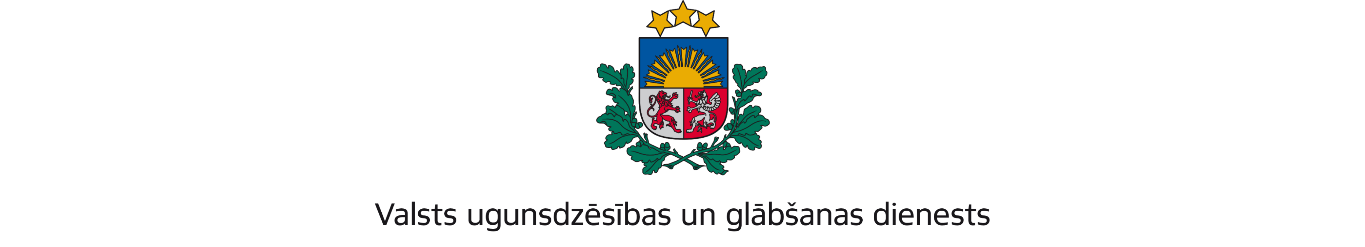 KURZEMES REĢIONA PĀRVALDEGanību iela 63/67, Liepāja, LV-3401; tālr.:63404475; e-pasts: kurzeme@vugd.gov.lv, www.vugd.gov.lvLiepājaPriekules Mūzikas un mākslas skola(izdošanas vieta)(juridiskās personas nosaukums vai fiziskās personas vārds, uzvārds)07.07.2023.Reģistrācijas Nr.4174902159(datums)(juridiskās personas reģistrācijas numurs)Skolas iela 12, Priekule, Dienvidkurzemes novads, LV-3434.(juridiskās vai fiziskās personas adrese)1.Apsekots: Mežupes pamatskolas skolas ēka (kadastra Nr.64980040149001) un internāta ēka (kadastra Nr.64980040149002) (turpmāk – Objekts).(apsekoto būvju, ēku vai telpu nosaukums)2.Adrese: “Purmsātu muiža”, Purmsāti, Virgas pagasts, Dienvidkurzemes novads.3.Īpašnieks (valdītājs): Dienvidkurzemes novada pašvaldība,(juridiskās personas nosaukums vai fiziskās personas vārds, uzvārds)reģistrācijas Nr.90000058625, Lielā iela 76, Grobiņa, Dienvidkurzemes novads, LV-3430.(juridiskās personas reģistrācijas numurs un adrese vai fiziskās personas adrese)4.Iesniegtie dokumenti: nometnes vadītājas Indras Andersones 2023.gada 12.jūnija iesniegums, kas Valsts ugunsdzēsības un glābšanas dienesta Kurzemes reģiona pārvaldē (turpmāk – VUGD KRP)  reģistrēts ar Nr.22/12-1.4/435 un ugunsdrošības instrukcija.5.Apsekoto būvju, ēku vai telpu raksturojums: Mežupes pamatskolā izvietota 3 stāvu skolas ēka, kas aprīkota ar automātisko ugunsgrēka atklāšanas un trauksmes signalizācijas sistēmu (turpmāk -  AUATSS) un 3.stāvu internāta ēka, kas aprīkota ar AUATSS un automātisko balss ugunsgrēka izziņošanas sistēmu (turpmāk – ABUIS). Ēkas ir nodrošināta ar pārnēsājamiem ugunsdzēsības aparātiem, evakuācijas izejām un evakuācijas plāniem.Diennakts nometne “Prieks mājo mūzikā”;16.08.2023. – 20.08.2023.Maksimālais dalībnieku skaits - 37.6.Pārbaudes laikā konstatētie ugunsdrošības prasību pārkāpumi: 6.1. Objekta internāta ēkā (kadastra Nr.64980040149002) AUATSS  patstāvīgi netiek uzturēta darba kārtībā, bet tieši, uztveršanas kontroles un indikācijas iekārtā (turpmāk – panelis) uzrādās bojājumi, kļūdas  (faults 2, delay active, power fault, general fault), kā rezultātā ir pārkāpts Ministru kabineta 2016.gada 19.aprīļa noteikumu Nr.238 „Ugunsdrošības noteikumi” (turpmāk – Ugunsdrošības noteikumi) 123.punkts;6.2. Objekta skolas ēkā (kadastra Nr.64980040149001) AUATSS  patstāvīgi netiek uzturēta darba kārtībā, bet tieši, panelī uzrādās bojājums-tīkli, kā rezultātā ir pārkāpts Ugunsdrošības noteikumu 123.punkts;6.3. Objekta internāta ēkā (kadastra Nr.64980040149002) ABUIS netiek uzturēta darba kārtībā, bet tieši uzrādās bojājums Zonā 2 (mains, router), kā rezultātā ir pārkāpts Ugunsdrošības noteikumu 123.punkts.7.Slēdziens: Nepieciešams novērsts 6.punktā norādītos pārkāpumus.8.Atzinums izsniegts saskaņā ar: Ministru kabineta 2009.gada 1.septembra noteikumuNr.981 “Bērnu nometņu organizēšanas un darba kārtība” 8.5.apakšpunkta prasībām.(normatīvais akts un punkts saskaņā ar kuru izdots atzinums)9.Atzinumu paredzēts iesniegt: Valsts izglītības satura centrā.(iestādes vai institūcijas nosaukums, kur paredzēts iesniegt atzinumu)Valsts ugunsdzēsības un glābšanas dienesta Kurzemes reģiona pārvaldes priekšniekam, Ganību ielā 63/67, Liepājā, LV-3401.(amatpersonas amats un adrese)VUGD KRP Ugunsdrošības uzraudzības un civilās aizsardzības nodaļas inspektore*V.Barsukova(amatpersonas amats)(paraksts)(v. uzvārds)Nosūtīts elektroniski 07.07.2023. uz e-pastu: indersone@inbox.lv (juridiskās personas pārstāvja amats, vārds, uzvārds vai fiziskās personas vārds, uzvārds; vai atzīme par nosūtīšanu)(paraksts)